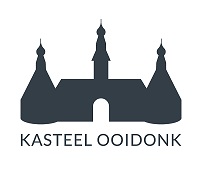 19 Mei 2017PersberichtKasteel Ooidonk in een actueel kleedje.“Ik heb aan Ooidonk een persoonlijke toets willen geven, meer actueel willen maken door kunst en comfort met elkaar te verbinden, door geschiedenis en het moderne leven met elkaar te verzoenen, door familietradities te verweven met creatieve durf. Het belangrijkste doel was om samen met mijn echtgenoot van het kasteel een plaats te maken met een sterk familiaal karakter voor mijn gezin, waar schoonheid gecombineerd wordt met een hedendaagse manier van leven”.Coralie t’Kint de RoodenbekeHet Kasteel Ooidonk werd in 1864 verworven door de familie t’Kint de Roodenbeke. In 2014 nam de zesde graaf Henry t’Kint de Roodenbeke het familiale domein over. Samen met zijn vrouw besloten zij uit passie voor de locatie, de 16de-eeuwse woning de weg van de moderniteit op te sturen en een nieuw elan te geven.Het kasteel 2015 binnenleiden was een hele uitdaging! Hoe hier een actuele manier van leven introduceren met behoud van een rijk verleden vol historische tradities? Elke generatie heeft in sommige delen van het kasteel haar voorkeuren, de smaak van haar tijd of haar levensstijl binnengebracht, elk op haar manier. Opmerkelijke metamorfoseDe eerste moeilijkheid die hen wachtte, was het kasteel aan te passen aan de huidige normen om de veiligheid van de site te optimaliseren. Heel wat tijd en energie werden gestoken in de vervanging van de elektrische installaties, de leidingen en de versleten plafonnering, essentieel alvorens de decoratie te vernieuwen. Na de voltooiing van deze eerste fase heeft de vrouw des huizes zich met volle overgave gewijd aan de renovatie waarvoor ze een beroep deed op een goede vriend, interieurinrichter Gerald Watelet. Hun vriendschap dateert van toen hij een erg belangrijk kledingstuk voor haar ontwierp nl. haar trouwjurk. Als man met smaak voor wie levenskunst en vakmanschap geen ijdele woorden zijn, was Gerald de ideale persoon om erover te waken dat de charme van het oude, de geschiedenis van het huis en de familie behouden bleven, en er tegelijk de hedendaagse toets aan te geven die noodzakelijk is voor zijn overleven. Talrijke stukken meubilair van het kasteel zijn gelukkig bewaard gebleven. Als startpunt van de herinrichting werden alle meubels op traditionele wijze gerestaureerd door de beste vakmensen, net als de bronzen, de luchters en wandlampen, en het metaalbeslag van deuren en vensters. Al deze ‘uitgedoofde’ objecten hebben hun schittering en luister van destijds teruggekregen en zijn klaar voor een nieuw leven!Een spel van kleuren in de schilderijen, de stoffen en het passementwerk, een smaak voor edele en uitzonderlijke materialen, met de hand en op maat geweven tapijten hebben tot dit nieuwe bezoekersparcours geleid waarbij 12 ontvangstkamers en meer private vertrekken worden opengesteld voor de nieuwsgierige blikken van de bezoekers.Vandaag is Ooidonk één van de enige kastelen in België waar bezoek en gezinsleven elkaar ontmoeten in een flamboyant decor. Schoonheid, luxe en de geschiedenis van verschillende periodes ontplooien er zich in een geslaagde grootsheid en harmonie.Een decor door de eeuwen heen …Het publieke parcours omvat een eetkamer en een rotonde in renaissancestijl, een neogotische kapel en rookkamer uit het midden van de 19de eeuw, een volledige suite uit de Empiretijd, een kamer en suites in Lodewijk XVI-stijl met meubels in inlegwerk van fruithout en een romantische Lodewijk XV-salon verfraaid met mooie schilderijen die bucolische landschappen afbeelden. Het orgelpunt van dit bezoek is een schitterende galerij met wandtapijten van Beauvais uit de 18de eeuw die episodes uit het leven van Alexander de Grote uitbeelden, in mooie grijsblauwe schakeringen doorstikt met oker.Overal zijn de ruimtes opgesmukt met porselein en zilverwerk, chinoiserieën en Delfts aardewerk. Eik, ebbenhout en fruithout vermengen zich in de opmerkelijke collectie van buitengewone kabinet kasten. Al deze elementen in een verjongd decor geven het Kasteel Ooidonk die nieuwe adem waar levenskunst en goede smaak zich ontvouwen hopelijk tot groot genoegen van alle bezoekers.Voor nadere inlichtingen :www.ooidonk.bePers Info :MCDM – info@mcdm.be - +32 2 479 44 14